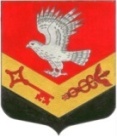 Муниципальное образование«ЗАНЕВСКОЕ   ГОРОДСКОЕ   ПОСЕЛЕНИЕ» Всеволожского муниципального района Ленинградской областиАДМИНИСТРАЦИЯ ПОСТАНОВЛЕНИЕ17.03.2017 г.				                         		        № 142дер. ЗаневкаОб утверждении Порядка размещения информации о среднемесячной заработной плате руководителей, их заместителей и главных бухгалтеров муниципальных учреждений муниципального образования «Заневское городское поселение» Всеволожского муниципального района Ленинградской области	В соответствии  со статьей 349.5 Трудового кодекса Российской Федерации,  администрация муниципального образования «Заневское городское поселение» Всеволожского муниципального района Ленинградской области ПОСТАНОВЛЯЕТ: 1. Утвердить Порядок размещения информации о среднемесячной заработной плате руководителей, их заместителей и главных бухгалтеров муниципальных учреждений муниципального образования «Заневское городское поселение» Всеволожского муниципального района Ленинградской области, согласно приложению.2. Сектору организационной и социальной работы администрации муниципального образования «Заневское городское поселение» Всеволожского муниципального района Ленинградской области обеспечить реализацию Порядка, утвержденного настоящим постановлением. 3. Настоящее постановление опубликовать в средствах массовой информации разместить на официальном сайте муниципального образования «Заневское городское поселение» Всеволожского муниципального района Ленинградской области.4. Настоящее постановление вступает в силу со дня его официального опубликования.5. Контроль за выполнением настоящего постановления оставляю 
за собой.Глава администрации                                                                                   А.В.Гердий	Приложение УТВЕРЖДЕНпостановлением администрации17.03.2017 г. № 142Порядокразмещения информации о среднемесячной заработной плате руководителей, их заместителей и главных бухгалтеров муниципальных учреждений муниципального образования «Заневское городское поселение» Всеволожского муниципального района Ленинградской области1. Настоящий Порядок устанавливает правила размещения информации 
о рассчитываемой за календарный год среднемесячной заработной плате руководителей, их заместителей и главных бухгалтеров муниципальных учреждений муниципального образования «Заневское городское поселение» Всеволожского муниципального района Ленинградской области (далее соответственно – информация, учреждение) и представления указанными лицами данной информации. 2. Информация размещается в информационно-телекоммуникационной сети «Интернет» на официальном сайте (далее - официальный сайт) муниципального образования «Заневское городское поселение» Всеволожского муниципального района Ленинградской области.По решению учредителя информация может размещаться на официальных сайтах учреждений в информационно-телекоммуникационной сети «Интернет». 3. Информация рассчитывается за календарный год и размещается 
в информационно-телекоммуникационной сети «Интернет» не позднее 
20 марта года, следующего за отчетным, в доступном режиме для всех пользователей информационно-телекоммуникационной сети «Интернет».В составе информации, подлежащей размещению, указывается полное наименование учреждения, фамилия, имя и отчество, а также должность, замещаемая лицами, указанными в пункте 1 настоящего Порядка.В составе размещаемой на официальных сайтах информации, запрещается указывать данные, позволяющие определить место жительства, почтовый адрес, телефон и иные индивидуальные средства коммуникации лиц, указанных в пункте 1 настоящего Порядка, а также сведения, отнесенные к государственной тайне или сведениям конфиденциального характера.4. Лица, указанные в пункте 1 настоящего Порядка, ежегодно, не позднее 5-го марта года, следующего за отчетным, представляют информацию 
в сектор организационной и социальной работы учредителя по форме согласно приложению к настоящему Порядку.5. Специалисты сектора организационной и социальной работы, обеспечивающие размещение информации на официальном сайте муниципального образования «Заневское городское поселение» Всеволожского муниципального района Ленинградской области или специалисты, обеспечивающие размещение информации на официальном сайте учреждения (в случае принятия соответствующего решения учредителем), несут ответственность в соответствии с законодательством Российской Федерации за нарушение порядка сбора, хранения, использования или распространения персональных данных, а также за разглашение сведений, отнесенных к государственной тайне или являющихся конфиденциальными.Приложение к Порядкуразмещения информации 
о среднемесячной заработной плате руководителей, их заместителей 
и главных бухгалтеров муниципальных учреждений муниципального образования «Заневское городское поселение» Всеволожского муниципального района Ленинградской областиИНФОРМАЦИЯ О СРЕДНЕМЕСЯЧНОЙ ЗАРАБОТНОЙ ПЛАТЕ РУКОВОДИТЕЛЯ, ЕГО ЗАМЕСТИТЕЛЯ(ЕЙ) И ГЛАВНОГО БУХГАЛТЕРА____________________________________________________________полное наименование учрежденияЗА 20___ ГОД______________№ п/п Фамилия, имя, отчество Должность Среднемесячная заработная плата, рублей 1 2 3 4 